Nos passe-tempsFaulty echo – je joue/je fais activitiesYour teacher will read out 10 sentences in French based on the vocabulary you have learnt. The first time, the teacher will read out the sentence correctly. The second time, there will be a mistake or an omission. Identify the mistake or omitted word and write it on your mini whiteboard.Find someone who …In French, using slides 2–3 of the ‘Sentence builders and conversation scaffolds’ resource [PPTX 744KB], write 6 activities you commonly do in your free time.Then, in the table below, write in French possible questions you can ask about activities people do. The first one has been done for you.When you have finished creating your questions, ask different classmates your questions, filling in their name in the right-hand column above. Continue until you have a name for each activity.When someone asks you about your free time, reply using a full sentence in French. You can use slides 2–3 of the ‘Sentence builders and conversation scaffolds’ resource [PPTX 744KB], if you need support.For the teacherFaulty echoRead the correct sentence first. Then read the ‘faulty’ sentence. Students write the mistake on their mini whiteboards (you can also use A4 paper in plastic sleeves, with whiteboard markers).Correct sentence: Je joue au foot.‘Faulty’ sentence’: Je joue le foot.Students write ‘le’ on their boards.Correct sentence: Je fais du shopping.‘Faulty’ sentence: Je fais de shopping.Students write ‘de’ on their boards.Correct sentence: Je vais au cinéma.‘Faulty’ sentence: Je fais à cinéma.Students write ‘à’ on their boards.Correct sentence: Je regarde la télé.‘Faulty’ sentence: Je regarde le télé.Students write ‘le’ on their boards.Correct sentence: Je joue au basket.‘Faulty’ sentence: Je joue du basket.Students write ‘du’ on their boards.Correct sentence: Je fais de l’athlétisme.‘Faulty’ sentence: Je vais des athlétisme.Students write ‘des’ on their boards.Correct sentence: Je joue au handball.‘Faulty’ sentence: Je joue du handball.Students write ‘du’ on their boards.Correct sentence: J’écoute de la musique.‘Faulty’ sentence: J’écoute du musique.Students write ‘du’ on their boards.Correct sentence: Je fais du shopping.‘Faulty’ sentence: Je fais le shopping.Students write ‘le’ on their boards.Correct sentence: Je fais du sport.‘Faulty’ sentence: Je fais le sport.Students write ‘le’ on their boards.Find someone who …© State of New South Wales (Department of Education), 2023The copyright material published in this resource is subject to the Copyright Act 1968 (Cth) and is owned by the NSW Department of Education or, where indicated, by a party other than the NSW Department of Education (third-party material).Copyright material available in this resource and owned by the NSW Department of Education is licensed under a Creative Commons Attribution 4.0 International (CC BY 4.0) license.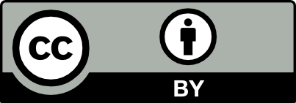 This license allows you to share and adapt the material for any purpose, even commercially.Attribution should be given to © State of New South Wales (Department of Education), 2023.Material in this resource not available under a Creative Commons license:the NSW Department of Education logo, other logos and trademark-protected materialmaterial owned by a third party that has been reproduced with permission. You will need to obtain permission from the third party to reuse its material.Links to third-party material and websitesPlease note that the provided (reading/viewing material/list/links/texts) are a suggestion only and implies no endorsement, by the New South Wales Department of Education, of any author, publisher, or book title. School principals and teachers are best placed to assess the suitability of resources that would complement the curriculum and reflect the needs and interests of their students.If you use the links provided in this document to access a third-party's website, you acknowledge that the terms of use, including licence terms set out on the third-party's website apply to the use which may be made of the materials on that third-party website or where permitted by the Copyright Act 1968 (Cth). The department accepts no responsibility for content on third-party websites.Find someone who …Possible questionsName of personplays soccerTu joues au foot ?plays tennisgoes surfingdoes athleticsplays handballplays video gamesgoes shopping (for fun)listens to musicgoes to the movieswatches tvgoes to towndoes the shoppingFind someone who …Possible questionsName of personplays soccerTu joues au foot ?plays tennisTu joues au tennis ?goes surfingTu fais du surf ?does athleticsTu fais de l’athlétisme ?plays handballTu joues au handball ?plays video gamesTu joues aux jeux vidéo ?goes shopping (for fun)Tu fais du shopping ?listens to musicTu écoutes de la musique ?goes to the moviesTu vas au cinéma ?watches tvTu regardes la télé ?goes to townTu vas en ville ?does the shoppingTu fais les courses ?